В соответствии с пунктом 5 статьи 5 Закона Российской Федерации от 21.02.1992 N 2395-1 "О недрах", Федеральным законом от 26.12.2008 N 294-ФЗ "О защите прав юридических лиц и индивидуальных предпринимателей при осуществлении государственного контроля (надзора) и муниципального контроля", Уставом Моргаушского района администрация Моргаушского района постановляет:1. Утвердить прилагаемый административный регламент администрации Моргаушского района Чувашской Республики по исполнению муниципальной функции по осуществлению муниципального контроля за использованием и охраной недр при добыче общераспространенных полезных ископаемых, а также при строительстве подземных сооружений, не связанных с добычей полезных ископаемых.2. Настоящее постановление вступает в силу после его официального опубликования.Глава администрации Моргаушского районаЧувашской Республики							     Р.Н. Тимофеев   Любимова М.Г(83541)62-4-38Приложениек постановлениюадминистрацииМоргаушского районаот __________ N _____АДМИНИСТРАТИВНЫЙ РЕГЛАМЕНТАДМИНИСТРАЦИИ МОРГАУШСКОГО РАЙОНА ЧУВАШСКОЙ РЕСПУБЛИКИПО ИСПОЛНЕНИЮ МУНИЦИПАЛЬНОЙ ФУНКЦИИ ПО ОСУЩЕСТВЛЕНИЮМУНИЦИПАЛЬНОГО КОНТРОЛЯ ЗА ИСПОЛЬЗОВАНИЕМ И ОХРАНОЙ НЕДРПРИ ДОБЫЧЕ ОБЩЕРАСПРОСТРАНЕННЫХ ПОЛЕЗНЫХ ИСКОПАЕМЫХ,А ТАКЖЕ ПРИ СТРОИТЕЛЬСТВЕ ПОДЗЕМНЫХ СООРУЖЕНИЙ,НЕ СВЯЗАННЫХ С ДОБЫЧЕЙ ПОЛЕЗНЫХ ИСКОПАЕМЫХI. Общие положения1.1. Наименование муниципальной функцииАдминистративный регламент администрации Моргаушского района Чувашской Республики по исполнению муниципальной функции по осуществлению муниципального контроля за использованием и охраной недр при добыче общераспространенных полезных ископаемых, а также при строительстве подземных сооружений, не связанных с добычей полезных ископаемых (далее - регламент) разработан в целях повышения качества исполнения муниципальной функции по осуществлению муниципального контроля за использованием и охраной недр при добыче общераспространенных полезных ископаемых, а также при строительстве подземных сооружений, не связанных с добычей полезных ископаемых (далее - муниципальная функция) и определяет сроки и последовательность действий (административных процедур) при осуществлении муниципальной функции.1.2. Наименование органа, исполняющего муниципальную функциюМуниципальная функция исполняется администрацией Моргаушского района Чувашской Республики и осуществляется через отдел экономики и развития АПК администрации Моргаушского района (далее - уполномоченный орган).При исполнении муниципальной функции осуществляется взаимодействие:- органами местного самоуправления сельских поселений Моргаушского района;- Управлением федеральной службы государственной регистрации, кадастра и картографии по Чувашской Республике;- Управлением Росприроднадзора по Чувашской Республике;- Управлением Ростехнадзора по Чувашской Республике;- Министерством природных ресурсов и экологии Чувашской Республики;- Прокуратурой Моргаушского района Чувашской Республики.Взаимодействие при проведении проверок в отношении юридических лиц, индивидуальных предпринимателей осуществляется в соответствии с Федеральным законом от 26.12.2008 N 294-ФЗ "О защите юридических лиц и индивидуальных предпринимателей при осуществлении государственного контроля (надзора) и муниципального контроля" (далее Федеральный закон 294-ФЗ).Органы муниципального контроля при организации и проведении проверок запрашивают и получают на безвозмездной основе, в том числе в электронной форме, документы и (или) информацию, включенные в определенный Правительством Российской Федерации перечень, от иных государственных органов, органов местного самоуправления либо подведомственных государственным органам или органам местного самоуправления организаций, в распоряжении которых находятся эти документы и (или) информация, в рамках межведомственного информационного взаимодействия в сроки и порядке, которые установлены Правительством Российской Федерации.1.3. Нормативные правовые акты, регулирующие исполнение муниципальной функцииМуниципальная функция исполняется в соответствии со следующими нормативными правовыми актами:- Федеральным законом от 06.10.2003 N 131-ФЗ "Об общих принципах организации местного самоуправления в Российской Федерации" (ред. от 06.12.2011), первоначальный текст документа опубликован в "Собрании законодательства РФ" от 06.10.2003 N 40, ст. 3822; в "Парламентской газете" от 08.10.2003, N 186; в "Российской газете" от 08.10.2003, N 202;- Федеральным законом от 26.12.2008 N 294-ФЗ "О защите прав юридических лиц и индивидуальных предпринимателей при осуществлении государственного контроля (надзора) и муниципального контроля" (ред. от 21.11.2011), первоначальный текст документа опубликован в "Российской газете" от 30.12.2008, N 266; в "Собрании законодательства РФ" от 29.12.2008, N 52 (ч. 1), ст. 6249; в "Парламентской газете" от 31.12.2008, N 90;- Законом Российской Федерации от 21.02.1992 N 2395-1 "О недрах" (ред. от 30.11.2011), первоначальный текст документа опубликован в изданиях "Собрание законодательства РФ", 06.03.1995, N 10, ст. 823; в "Российской газете", N 52, 15.03.1995;- постановлением Правительства РФ от 30.06.2010 N 489 "Об утверждении Правил подготовки органами государственного контроля (надзора) и органами муниципального контроля ежегодных планов проведения плановых проверок юридических лиц и индивидуальных предпринимателей", текст постановления опубликован в "Собрании законодательства РФ", 12.07.2010, N 28, ст. 3706;- постановлением Правительства Российской Федерации от 16.05.2011 N 373 "О разработке и утверждении административных регламентов исполнения государственных функций и административных регламентов предоставления государственных услуг" (ред. от 19.08.2011), текст постановления опубликован в "Собрании законодательства РФ" от 30.05.2011, N 22, ст. 3169;- приказом Минэкономразвития РФ от 30.04.2009 N 141 "О реализации положений Федерального закона "О защите прав юридических лиц и индивидуальных предпринимателей при осуществлении государственного контроля (надзора) и муниципального контроля" (ред. от 30.09.2011), первоначальный текст документа опубликован в издании "Российская газета", N 85, 14.05.2009;- постановлением Кабинета Министров Чувашской Республики от 29.04.2011 N 166 "О порядке разработки и утверждения административных регламентов исполнения государственных функций и предоставления государственных услуг" (ред. от 09.11.2011), текст постановления опубликован в газете "Вести Чувашии" от 06.05.2007, N 18;- постановлением Кабинета Министров ЧР от 10.06.2009 N 192 "Об утверждении Порядка пользования недрами в целях разработки месторождений общераспространенных полезных ископаемых, участками недр местного значения, а также строительства подземных сооружений местного значения на территории Чувашской Республики" (ред. от 11.08.2011), первоначальный текст документа опубликован в изданиях "Вести Чувашии", N 23, 18.06.2009; в "Собрании законодательства ЧР", 2009, N 6, ст. 1452;- Уставом Моргаушского района Чувашской Республики;- Постановлением администрации Моргаушского района Чувашской Республики от 23 августа 2011 г. N 845 "О порядке разработки и утверждения административных регламентов исполнения муниципальных функций и предоставления муниципальных услуг";1.4. Предметом муниципального контроля за использованием и охраной недр при добыче общераспространенных полезных ископаемых, а также при строительстве подземных сооружений, не связанных с добычей полезных ископаемых (далее - контроль за использованием и охраной недр) является организация и проведение на территории Моргаушского района проверок соблюдения исполнения всеми пользователями общераспространенных полезных ископаемых установленного порядка пользования недрами установленных федеральными законами, законами Чувашской Республики в сфере рассматриваемых отношений, (далее - обязательные требования), а также требований нормативных правовых актов органов местного самоуправления Моргаушского района в области использования и охраны недр, а также организация и проведение мероприятий по профилактике нарушений указанных требований.1.5. Права и обязанности должностных лиц уполномоченного органа при осуществлении контроля за использованием и охраной недр1.5.1. В период проведения проверок должностные лица имеют право:- требовать устранения имеющихся нарушений в целях недопущения негативных воздействий на участки недр;- получать от юридических лиц, индивидуальных предпринимателей сведения и материалы о состоянии, использовании и охране недр, в том числе документы, удостоверяющие право на пользование недрами, необходимые для осуществления контроля за использованием и охраной недр при добыче общераспространенных полезных ископаемых, а также при строительстве подземных сооружений, не связанных с добычей полезных ископаемых;- беспрепятственно по предъявлении служебного удостоверения и копии распоряжения администрации Моргаушского района о назначении проверки проводить обследования используемых зданий, помещений, сооружений, технических средств и оборудования, а также проводить необходимые исследования, испытания, экспертизы, расследования и другие мероприятия по контролю;- при проведении проверок использовать фото- и киносъемку;- обращаться в Отдел МВД РФ по Моргаушскому району, в прокуратуру Моргаушского района за содействием в предотвращении или пресечении действий, препятствующих осуществлению контроля за использованием и охраной недр при добыче общераспространенных полезных ископаемых, а также при строительстве подземных сооружений, не связанных с добычей полезных ископаемых;- выдавать юридическим лицам, индивидуальным предпринимателям и гражданам предписания об устранении выявленных нарушений обязательных требований и требований, установленных муниципальными правовыми актами;- направлять в уполномоченные органы материалы, связанные с нарушениями обязательных требований, для решения вопросов о возбуждении дел об административных правонарушениях, уголовных дел по признакам преступлений.1.5.2. Должностные лица администрации Моргаушского района при осуществлении муниципального контроля не вправе:- проверять выполнение обязательных требований и требований, установленных муниципальными правовыми актами, если такие требования не относятся к полномочиям органа государственного контроля (надзора), органа муниципального контроля, от имени которых действуют эти должностные лица;- проверять выполнение требований, установленных нормативными правовыми актами органов исполнительной власти СССР и РСФСР и не соответствующих законодательству Российской Федерации;- проверять выполнение обязательных требований и требований, установленных муниципальными правовыми актами, не опубликованными в установленном законодательством Российской Федерации порядке;- осуществлять плановую или внеплановую выездную проверку в случае отсутствия при ее проведении руководителя, иного должностного лица или уполномоченного представителя юридического лица, индивидуального предпринимателя, его уполномоченного представителя, за исключением случая проведения такой проверки по основанию, предусмотренному подпунктом "б" пункта 2 части 2 статьи 10 Федерального закона "О защите прав юридических лиц и индивидуальных предпринимателей при осуществлении государственного контроля (надзора), а также проверки соблюдения требований земельного законодательства в случаях надлежащего уведомления собственников земельных участков, землепользователей, землевладельцев и арендаторов земельных участков;- требовать представления документов, информации, образцов продукции, проб обследования объектов окружающей среды и объектов производственной среды, если они не являются объектами проверки или не относятся к предмету проверки, а также изымать оригиналы таких документов;- отбирать образцы продукции, пробы обследования объектов окружающей среды и объектов производственной среды для проведения их исследований, испытаний, измерений без оформления протоколов об отборе указанных образцов, проб по установленной форме и в количестве, превышающем нормы, установленные национальными стандартами, правилами отбора образцов, проб и методами их исследований, испытаний, измерений, техническими регламентами или действующими до дня их вступления в силу иными нормативными техническими документами и правилами и методами исследований, испытаний, измерений;- распространять информацию, полученную в результате проведения проверки и составляющую государственную, коммерческую, служебную, иную охраняемую законом тайну, за исключением случаев, предусмотренных законодательством Российской Федерации;- превышать установленные сроки проведения проверки;- осуществлять выдачу юридическим лицам, индивидуальным предпринимателям предписаний или предложений о проведении за их счет мероприятий по контролю;- требовать от юридического лица, индивидуального предпринимателя представления документов и (или) информации, включая разрешительные документы, имеющиеся в распоряжении иных государственных органов, органов местного самоуправления либо подведомственных государственным органам или органам местного самоуправления организаций, включенные в определенный Правительством Российской Федерации перечень;- требовать от юридического лица, индивидуального предпринимателя представления документов, информации до даты начала проведения проверки. Орган муниципального контроля после принятия распоряжения или приказа о проведении проверки вправе запрашивать необходимые документы и (или) информацию в рамках межведомственного информационного взаимодействия.1.5.3. В период проведения проверок должностные лица обязаны:- выдать предписание юридическому лицу, индивидуальному предпринимателю об устранении выявленных нарушений с указанием сроков их устранения и (или) о проведении мероприятий по предотвращению причинения вреда жизни, здоровью людей, вреда животным, растениям, окружающей среде, объектам культурного наследия (памятникам истории и культуры) народов Российской Федерации, музейным предметам и музейным коллекциям, включенным в состав Музейного фонда Российской Федерации, особо ценным, в том числе уникальным, документам Архивного фонда Российской Федерации, документам, имеющим особое историческое, научное, культурное значение, входящим в состав национального библиотечного фонда, безопасности государства, имуществу физических и юридических лиц, государственному или муниципальному имуществу, предупреждению возникновения чрезвычайных ситуаций природного и техногенного характера, а также других мероприятий, предусмотренных федеральными законами;- принять меры по контролю за устранением выявленных нарушений, их предупреждению, предотвращению возможного причинения вреда жизни, здоровью граждан, вреда животным, растениям, окружающей среде, объектам культурного наследия (памятникам истории и культуры) народов Российской Федерации, обеспечению безопасности государства, предупреждению возникновения чрезвычайных ситуаций природного и техногенного характера, а также меры по привлечению лиц, допустивших выявленные нарушения, к ответственности;- составлять по результатам проведенных проверок акты проверок по установленной форме в двух экземплярах (типовая форма акта утверждена приказом Министерства экономического развития РФ от 30.04.2009 N 141 "О реализации положений Федерального закона "О защите прав юридических лиц и индивидуальных предпринимателей при осуществлении государственного контроля (надзора) и муниципального контроля" (далее - Приказ Минэкономразвития РФ от 30.04.2009 N 141), с указанием сроков их устранения и обязательным ознакомлением с ними руководителей, иных должностных лиц или уполномоченных представителей проверяемого юридического лица, индивидуального предпринимателя или их уполномоченных представителей;- своевременно и в полной мере исполнять предоставленные в соответствии с законодательством Российской Федерации полномочия по предупреждению, выявлению и пресечению нарушений обязательных требований и требований, установленных нормативными правовыми актами органов местного самоуправления Моргаушского района;- соблюдать законодательство Российской Федерации, права и законные интересы юридического лица, индивидуального предпринимателя, проверка которых проводится;- проводить проверку на основании распоряжения администрации Моргаушского района о ее проведении в соответствии с ее назначением;- проводить проверку только во время исполнения служебных обязанностей, выездную проверку только при предъявлении служебных удостоверений, копии распоряжения администрации Моргаушского района и в случаях, предусмотренных подпунктами "а" и "б" пункта 3.2.1 настоящего регламента;- не препятствовать руководителю, иному должностному лицу или уполномоченному представителю юридического лица, индивидуальному предпринимателю его уполномоченному представителю присутствовать при проведении проверки и давать разъяснения по вопросам, относящимся к предмету проверки;- предоставлять руководителю, иному должностному лицу или уполномоченному представителю юридического лица, индивидуальному предпринимателю, его уполномоченному представителю, присутствующим при проведении проверки, информацию и документы, относящиеся к предмету проверки;- знакомить руководителя, иного лица или уполномоченного представителя юридического лица, индивидуального предпринимателя, его уполномоченного представителя с результатами проверки;- учитывать при определении мер, принимаемых по фактам выявленных нарушений, соответствие указанных мер тяжести нарушений, их потенциальной опасности для жизни, здоровья людей, для животных, растений, окружающей среды, объектов культурного наследия (памятников истории и культуры) народов Российской Федерации, безопасности государства, для возникновения чрезвычайных ситуаций природного и техногенного характера, а также не допускать необоснованное ограничение прав и законных интересов граждан, в том числе индивидуальных предпринимателей, юридических лиц;- доказывать обоснованность своих действий при их обжаловании юридическими лицами, индивидуальными предпринимателями в порядке, установленном законодательством Российской Федерации;- соблюдать сроки проведения проверки, установленные настоящим регламентом;- не требовать от юридического лица, индивидуального предпринимателя документы и иные сведения, представление которых не предусмотрено законодательством Российской Федерации;- перед началом проведения выездной проверки по просьбе руководителя, иного должностного лица или уполномоченного представителя юридического лица, индивидуального предпринимателя, его уполномоченного представителя ознакомить их с положениями настоящего регламента, в соответствии с которым проводится проверка;- осуществлять запись о проведенной проверке в журнале учета проверок, типовая форма которого утверждена приказом Минэкономразвития РФ от 30.04.2009 N 141 (при его наличии);- в случае, если при проведении проверки установлено, что деятельность юридического лица, его филиала, представительства, структурного подразделения, индивидуального предпринимателя, эксплуатация ими зданий, строений, сооружений, помещений, оборудования, подобных объектов, транспортных средств представляют непосредственную угрозу причинения вреда жизни, здоровью граждан, вреда животным, растениям, окружающей среде, объектам культурного наследия (памятникам истории и культуры) народов Российской Федерации, безопасности государства, возникновения чрезвычайных ситуаций природного и техногенного характера или такой вред причинен, орган муниципального контроля обязан незамедлительно принять меры по недопущению причинения вреда или прекращению его причинения вплоть до временного запрета деятельности юридического лица, его филиала, представительства, структурного подразделения, индивидуального предпринимателя в порядке, установленном Кодексом Российской Федерации об административных правонарушениях, отзыва продукции, представляющей опасность для жизни, здоровья граждан и для окружающей среды, из оборота и довести до сведения граждан, а также других юридических лиц, индивидуальных предпринимателей любым доступным способом информацию о наличии угрозы причинения вреда и способах его предотвращения.1.6. Права и обязанности юридических лиц, индивидуальных предпринимателей, в отношении которых осуществляется контроль за использованием и охраной недр1.6.1. Руководитель, иное должностное лицо или уполномоченный представитель юридического лица, индивидуальный предприниматель, его уполномоченный представитель (далее - заинтересованные лица) при проведении проверки имеют право:- непосредственно присутствовать при проведении проверки, давать объяснения по вопросам, относящимся к предмету проверки;- знакомиться с документами и (или) информацией, полученными органами муниципального контроля в рамках межведомственного информационного взаимодействия от иных государственных органов, органов местного самоуправления либо подведомственных государственным органам или органам местного самоуправления организаций, в распоряжении которых находятся эти документы и (или) информация;- представлять документы и (или) информацию, запрашиваемые в рамках межведомственного информационного взаимодействия, в орган муниципального контроля по собственной инициативе;- получать от уполномоченного органа, его должностных лиц информацию, которая относится к предмету проверки и предоставление которой предусмотрено Федеральным законом от 26.12.2008 N 294-ФЗ "О защите прав юридических лиц и индивидуальных предпринимателей при осуществлении государственного контроля (надзора) и муниципального контроля" (далее - ФЗ N 294-ФЗ);- знакомиться с результатами проверки и указывать в акте проверки о своем ознакомлении с результатами проверки, согласии или несогласии с ними, а также с отдельными действиями должностных лиц уполномоченного органа;- обжаловать действия (бездействие) должностных лиц уполномоченного органа, повлекшие за собой нарушение прав юридического лица, индивидуального предпринимателя при проведении проверки, в административном и (или) судебном порядке в соответствии с законодательством Российской Федерации;- привлекать Уполномоченного при Президенте Российской Федерации по защите прав предпринимателей либо уполномоченного по защите прав предпринимателей в субъекте Российской Федерации к участию в проверке.1.6.2. Юридические лица, индивидуальные предприниматели при осуществлении контроля за использованием и охраной недр обязаны:- исполнять в установленный срок предписания должностных лиц об устранении выявленных нарушений обязательных требований и требований, установленных нормативными правовыми актами органов местного самоуправления Моргаушского района;- обеспечить беспрепятственный проход и проезд должностного лица Сектора, осуществляющего проверку, к месту проверки.При проведении проверок юридические лица обязаны обеспечить присутствие руководителей, иных должностных лиц или уполномоченных представителей юридических лиц; индивидуальные предприниматели обязаны присутствовать или обеспечить присутствие уполномоченных представителей, ответственных за организацию и проведение мероприятий по выполнению требований, установленных нормативными правовыми актами органов местного самоуправления Моргаушского района.Юридические лица, их руководители, иные должностные лица или уполномоченные представители юридических лиц, индивидуальные предприниматели, их уполномоченные представители, допустившие нарушение настоящего регламента, необоснованно препятствующие проведению проверок, уклоняющиеся от проведения проверок и (или) не исполняющие в установленный срок предписаний уполномоченного органа об устранении выявленных нарушений обязательных требований и требований, установленных нормативными правовыми актами органов местного самоуправления Моргаушского района, несут ответственность в соответствии с законодательством Российской Федерации.1.7. Результатом исполнения муниципальной функции является выявление и пресечение нарушений обязательных требований и требований, установленных нормативными правовыми актами органов местного самоуправления Моргаушского района путем применения мер, предусмотренных законодательством Российской Федерации и Чувашской Республики.II. Требования к порядку исполнения муниципальной функции2.1. Место нахождения и график работы администрации Моргаушского района, исполняющей муниципальную функцию; способы получения информации о месте нахождения и графике работы администрации Моргаушского района:Адрес: Чувашская Республика, Моргаушский район, с. Моргауши, ул. Мира, 6.График работы должностных лиц, ответственных за исполнение муниципальной функции:понедельник - пятница с 8.00 до 17.00перерыв - с 12.00 до 13.00выходные - суббота, воскресенье, а также нерабочие праздничные дни.Сведения о месте нахождения и графике работы администрации Моргаушского района, номера телефонов для справок, адреса электронной почты размещаются на информационных стендах, в средствах массовой информации, на официальном сайте администрации Моргаушского района (Приложение N 1 к настоящему регламенту).Информацию по вопросам исполнения муниципальной функции можно получить:а) в администрации Моргаушского района Чувашской Республики:- контактный телефон: 8(83541) 62-5-81, 62-2-36, 62-1-34 - адрес электронной почты: morgau@cap.ru;б) на информационных стендах в помещении администрации Моргаушского района Чувашской Республики.2.2. Порядок получения информации заинтересованными лицами по вопросам исполнения муниципальной функцииИнформация по вопросам исполнения муниципальной функции предоставляется:2.2.1. непосредственно в уполномоченном органе путем ознакомления с настоящим регламентом, а также в форме устного разъяснения, в том числе и по телефону.По телефону специалист уполномоченного органа обязан предоставлять следующую информацию:- о местонахождении и графике работы администрации;- о справочных телефонах администрации;- о порядке получения информации заинтересованными лицами по вопросам исполнения муниципальной функции, в том числе о ходе исполнения муниципальной функции;- о входящих номерах, под которыми зарегистрированы в системе делопроизводства письменные обращения;- о принятии решения по конкретному письменному обращению.2.2.2. письменным ответом заявителю, который по просьбе заявителя может быть направлен ему факсимильной связью, почтой или непосредственно выдаваться лично, или через уполномоченного представителя, а также путем передачи настоящего регламента на электронный носитель или по электронной почте.2.2.3. на информационных стендах администрации Моргаушского района размещаются:- сведения о графике (режиме) работы администрации Моргаушского района и Отдела экономики и развития АПК;- информация о порядке и условиях исполнения муниципальной функции;- перечень документов, необходимых для решения вопроса исполнения муниципальной функции.2.2.4. путем публичного информирования граждан о порядке исполнения муниципальной функции посредством привлечения средств массовой информации, а также путем размещения информации на официальном сайте администрации Моргаушского района в информационно-телекоммуникационной сети "Интернет". Специалист уполномоченного органа в данном вопросе взаимодействует с главами сельских поселений Моргаушского района.2.2.5. Для получения информации о процедурах исполнения муниципальной функции заинтересованные лица обращаются в администрацию лично, по телефону, в письменном виде, почтовым отправлением или в форме электронного сообщения.2.2.6. Основными требованиями к информированию заявителей являются:- достоверность предоставляемой информации;- четкость в изложении информации;- полнота информирования;- наглядность форм предоставляемой информации (при письменном информировании);- удобство и доступность получения информирования;- оперативность предоставления информации.2.2.7. Информирование заинтересованных лиц организуется следующим образом:- индивидуальное информирование (в том числе с использованием электронных средств связи);- публичное информирование.Информирование проводится в форме:- устное информирование;- письменное информирование (в том числе с использованием электронных средств связи);- размещение информации в электронном виде на официальном сайте администрации Моргаушского района.Для получения информации об осуществлении муниципального контроля, о ходе осуществления муниципального контроля субъекты проверок и иные заинтересованные лица (далее - заявители) обращаются в администрацию Моргаушского района Чувашской Республики.Информация по вопросам осуществления муниципального контроля, о ходе осуществления муниципального контроля предоставляется заявителям в устной (лично или по телефону) или письменной форме, в том числе в электронной форме.При ответах по телефону должностные лица администрации Моргаушского района подробно, со ссылками на соответствующие нормативные правовые акты, информируют обратившихся по интересующим их вопросам. Ответ на телефонный звонок должен содержать информацию о фамилии, имени, отчестве и должности принявшего телефонный звонок.2.2.8. При обращении за информацией заявителя лично должностные лица администрации района обязаны принять его в соответствии с графиком работы. Продолжительность приема при личном обращении - 15 минут (продолжительность приема является рекомендуемой, может быть установлена иная продолжительность). Время ожидания в очереди при личном обращении не должно превышать 15 минут (продолжительность ожидания установлена в соответствии рекомендуемыми Концепцией снижения административных барьеров значениями).2.2.9. Если для подготовки ответа на устное обращение требуется более 15 минут, должностное лицо администрации района, осуществляющее устное информирование, предлагает заявителю назначить другое удобное для него время для устного информирования либо направить заявителю письменный ответ посредством почтового отправления либо в электронной форме.2.2.10. Письменное информирование заявителя осуществляется при получении от него письменного обращения лично или посредством почтового отправления, обращения в электронной форме о предоставлении информации по вопросам осуществления муниципального контроля, сведений о ходе осуществления муниципального контроля. Письменное обращение регистрируется в день поступления в администрацию Моргаушского района.При обращении за информацией в письменной форме посредством почтового отправления ответ направляется в виде почтового отправления в адрес заявителя в течение 30 дней со дня регистрации обращения.2.2.11. При обращении за информацией по электронной почте, в том числе с использованием федеральной государственной информационной системы "Единый портал государственных и муниципальных услуг (функций)" (далее - Единый портал государственных и муниципальных услуг), ответ направляется по адресу электронной почты, указанному в обращении, в течение 30 дней со дня регистрации обращения.При направлении запроса государственным органам, другим органам местного самоуправления и иным должностным лицам для получения необходимых для рассмотрения обращения документов и материалов должностное лицо администрации Моргаушского района вправе продлить срок рассмотрения обращения не более чем на 30 дней, уведомив заявителя о продлении срока рассмотрения.2.2.12. По результатам рассмотрения обращения или заявления должностное лицо администрации Моргаушского района направляет заявителю ответ по существу обращения, в котором должны быть указаны:- должность, фамилия и инициалы должностного лица, принявшего решение по обращению или заявлению;- фамилия, имя, отчество гражданина или наименование организации, органов государственной власти, органов местного самоуправления, подавших обращение или заявление, место жительства или место пребывания гражданина либо местонахождение организации;- краткое изложение обращения или заявления по существу;- обоснование принятого решения. В случае признания обращения или заявления необоснованного полностью или частично и отказа в удовлетворении обращения или заявления излагаются мотивы отказа;- принятое по обращению или заявлению решение и перечисление мер, принятых в целях устранения выявленных нарушений;- сведения о порядке обжалования принятого решения;- фамилия и номер телефона исполнителя.2.2.13. Ответ направляется заявителю по окончании рассмотрения обращения или заявления по существу обращения в письменной форме по почтовому адресу, указанному в обращении или заявлении, а при получении от заявителя заявления в форме электронного документа - в форме электронного документа по адресу электронной почты, указанному в обращении. К ответу прилагаются копии выданных предписаний, протоколов об административных правонарушениях и другие документы, предусмотренных настоящим Административным регламентом.2.2.14. Если в письменном обращении не указано наименование юридического лица (фамилия заинтересованного лица), направившего обращение, или почтовый адрес, по которому должен быть направлен ответ, ответ на обращение не дается.В случае если текст письменного обращения не поддается прочтению, ответ на обращение не дается и оно не подлежит направлению на рассмотрение в орган местного самоуправления или должностному лицу в соответствии с их компетенцией, о чем в течение семи дней со дня регистрации обращения сообщается гражданину, направившему обращение, если его фамилия и почтовый адрес поддаются прочтению.Если в тексте письменного обращения содержится вопрос, на который заявителю неоднократно давались ответы в письменной форме по существу в связи с ранее направленными обращениями, и при этом в обращении не приводятся новые доводы или обстоятельства, должностное лицо администрации вправе принять решение о безосновательности очередного обращения и прекращении переписки с заявителем по данному вопросу при условии, что указанное обращение и ранее направляемые обращения направлялись в одно и то же структурное подразделение администрации или одному и тому же должностному лицу. О данном решении уведомляется заявитель, направивший обращение.2.2.15. В помещениях администрации Моргаушского района предусматриваются места для информирования заявителей и заполнения документов.Места для информирования заявителей и заполнения документов оборудуются информационными стендами, стульями и столами для возможности оформления документов.Информационные стенды содержат информацию по вопросам осуществления муниципального контроля:выдержки из нормативных правовых актов, содержащих нормы, регулирующие деятельность по осуществлению муниципального контроля;образцы заполнения документов;справочную информацию о должностных лицах администрации Моргаушского района, графике работы, номерах телефонов, адресах электронной почты;текст административного регламента с приложениями.2.2.16. Орган муниципального контроля в области недропользования размещает на своем официальном сайте в сети Интернет следующую информацию:- ежегодный план проведения плановых проверок - в течение пяти рабочих дней со дня утверждения плана;- сведения о результатах согласования с органами прокуратуры плановых и внеплановых проверок (если такое согласование предусмотрено законодательством Российской Федерации);- сведения о результатах плановых и внеплановых проверок - в течение пяти рабочих дней со дня окончания проведения проверок;- актуальные редакции текстов нормативных правовых актов, в которых установлены обязательные требования - в течение пяти рабочих дней со дня вступления в действие нормативных правовых актов и внесенных в них изменений. При внесении изменений в указанные нормативные правовые акты указываются реквизиты актов, которые вносят соответствующие изменения;- ежегодные доклады об осуществлении муниципального контроля в области недропользования и об эффективности такого контроля - в течение первого квартала текущего года;- тексты рекомендаций и информация, содействующие выполнению обязательных требований.2.2.17. Ежегодный план проведения плановых проверок при осуществлении муниципального контроля за использованием и охраной недр при добыче общераспространенных полезных ископаемых, а также при строительстве подземных сооружений, не связанных с добычей полезных ископаемых на территории Моргаушского района разрабатывается и утверждается в соответствии с Правилами подготовки органами государственного контроля (надзора) и органами муниципального контроля ежегодных планов проведения плановых проверок юридических лиц и индивидуальных предпринимателей, утвержденных постановлением Правительства Российской Федерации от 30 июня 2010 года N 489.Утвержденный ежегодный план проведения плановых ежегодных проверок при осуществлении муниципального контроля за использованием и охраной недр при добыче общераспространенных полезных ископаемых, а также при строительстве подземных сооружений, не связанных с добычей полезных ископаемых, расположенных на территории Моргаушского района Чувашской Республики (далее - ежегодный план проверок) доводится до сведения заинтересованных лиц посредством его размещения на официальном Интернет-сайте администрации Моргаушского района.2.3. Срок исполнения муниципальной функцииСрок проведения каждой из проверок, предусмотренных настоящим Административным регламентом, не может превышать двадцать рабочих дней.В отношении одного субъекта малого предпринимательства общий срок проведения плановых выездных проверок не может превышать пятьдесят часов для малого предприятия и пятнадцать часов для микропредприятия в год.В случае необходимости при проведении проверки, указанной в абзаце третьем настоящего пункта получения документов и (или) информации в рамках межведомственного информационного взаимодействия проведение проверки может быть приостановлено руководителем (заместителем руководителя) органа муниципального контроля на срок, необходимый для осуществления межведомственного информационного взаимодействия, но не более чем на десять рабочих дней. Повторное приостановление проведения проверки не допускается.На период действия срока приостановления проведения проверки приостанавливаются связанные с указанной проверкой действия органа муниципального контроля на территории, в зданиях, строениях, сооружениях, помещениях, на иных объектах субъекта малого предпринимательства.В исключительных случаях, связанных с необходимостью проведения сложных и (или) длительных исследований, испытаний, специальных экспертиз и расследований на основании мотивированных предложений должностных лиц органа муниципального контроля, проводящих выездную плановую проверку, срок проведения выездной плановой проверки может быть продлен руководителем такого органа, но не более чем на двадцать рабочих дней, в отношении малых предприятий, микропредприятий не более чем на пятнадцать часов.Срок проведения каждой из предусмотренных настоящим Административным регламентом проверок в отношении юридического лица, которое осуществляет свою деятельность на территориях нескольких субъектов Российской Федерации, устанавливается отдельно по каждому филиалу, представительству, обособленному структурному подразделению юридического лица, при этом общий срок проведения проверки не может превышать шестьдесят рабочих дней.III. Состав, последовательность и сроки выполненияадминистративных процедур (действий), требованияк порядку их выполнения, в том числе особенности выполненияадминистративных процедур (действий) в электронной формеИсполнение муниципальной функции включает в себя следующие административные процедуры:1) организация и проведение плановых проверок:- утверждение ежегодного плана проведения плановых проверок юридических лиц (их филиалов, представительств, обособленных структурных подразделений) и индивидуальных предпринимателей;- подготовка к проведению плановой проверки: издание распоряжения администрации о проведении проверки;- подготовка к проведению плановой проверки: уведомление о проведении плановой проверки;2) организация и проведение внеплановых проверок:- обращения, заявления и факты, являющиеся основаниями для проведения внеплановой проверки;- подготовка к проведению внеплановой выездной проверки: издание распоряжения администрации о проведении выездной проверки;- подготовка к проведению внеплановой выездной проверки: согласование проведения внеплановой выездной проверки с прокуратурой Моргаушского района;3) документарная проверка;4) выездная проверка;5) оформление акта проверки;6) выдача предписаний об устранении выявленных нарушений.Описание последовательности административных действий (процедур) по исполнению муниципальной функции отражена в блок-схеме, представленной в Приложении N 2 к настоящему регламенту.3.1. Организация и проведение плановых проверок3.1.1. Утверждение ежегодного плана проведения плановых проверок юридических лиц (их филиалов, представительств, обособленных структурных подразделений) и индивидуальных предпринимателейПредметом плановой проверки является соблюдение юридическим лицом, индивидуальным предпринимателем в процессе осуществления деятельности требований, установленных нормативными правовыми актами органов местного самоуправления Моргаушского района.Плановые проверки проводятся не чаще чем один раз в три года.Плановые проверки проводятся уполномоченным органом в соответствии с ежегодным планом проведения плановых проверок (далее - План проведения плановых проверок).Уполномоченный орган осуществляет подготовку и согласование проекта постановления администрации Моргаушского района об утверждении ежегодного плана проверок (далее - постановление).Основанием для включения плановой проверки в План проведения плановых проверок является истечение трех лет со дня:- государственной регистрации юридического лица, индивидуального предпринимателя;- окончания проведения последней плановой проверки юридического лица, индивидуального предпринимателя;- начала осуществления юридическим лицом, индивидуальным предпринимателем предпринимательской деятельности, в соответствии с представленным в уполномоченный Правительством Российской Федерации в соответствующей сфере федеральный орган исполнительной власти уведомлением о начале осуществления отдельных видов предпринимательской деятельности, в случае выполнения работ или предоставления услуг, требующих представления указанного уведомления.В Плане проведения плановых проверок указываются следующие сведения:- наименования юридических лиц (их филиалов, представительств, обособленных структурных подразделений), фамилии, имена, отчества индивидуальных предпринимателей, деятельность которых подлежит плановым проверкам, места нахождения юридических лиц (их филиалов, представительств, обособленных структурных подразделений) или места жительства индивидуальных предпринимателей и места фактического осуществления ими своей деятельности;- цель и основание проведения каждой плановой проверки;- дата начала и сроки проведения каждой плановой проверки;- наименование структурного подразделения администрации Моргаушского района, осуществляющего конкретную плановую проверку. При проведении плановой проверки уполномоченным органом совместно указываются наименования всех участвующих в такой проверке органов.Ежегодно в срок до 1 сентября года, предшествующего году проведения плановых проверок, Отдел экономики и развития АПК готовит проект Плана проведения плановых проверок по форме и содержанию, установленным постановлением Правительства Российской Федерации от 30.06.2010 N 489 "Об утверждении правил подготовки органами государственного контроля (надзора) и органами муниципального контроля ежегодных планов проведения плановых проверок юридических лиц и индивидуальных предпринимателей", и направляет в прокуратуру Моргаушского района.Администрация Моргаушского района рассматривает предложения прокуратуры района и по итогам их рассмотрения направляет в прокуратуру в срок до 1 ноября года, предшествующего году проведения плановых проверок, утвержденный План проведения плановых проверок.Утвержденный постановлением администрации Моргаушского района План проведения плановых проверок доводится до сведения заинтересованных лиц посредством его размещения на официальном сайте администрации Моргаушского района в сети "Интернет", опубликования в официальном издании "Вестник Моргаушского района", направления копии Плана проведения плановых проверок заинтересованным лицам по факсу, почтовым отправлением, по электронной почте.Результатом данной административной процедуры является утвержденный постановлением администрации Моргаушского района План проведения плановых проверок.Срок исполнения данной административной процедуры ежегодно до 1 ноября.3.1.2. Подготовка к проведению плановой проверки: издание распоряжения администрации о проведении проверкиПроверка проводится на основании распоряжения администрации района. Типовая форма распоряжения (типовая форма распоряжения утверждена приказом Минэкономразвития РФ от 30.04.2009 N 141).Проверка может проводиться только должностным лицом или должностными лицами, которые указаны в распоряжении администрации района.В распоряжении администрации Моргаушского района указываются:1) наименование органа муниципального контроля, а также вид (виды) муниципального контроля;2) фамилия, имя, отчество, должность должностного лица или должностных лиц, уполномоченных на проведение проверки, а также привлекаемых к проведению проверки экспертов, представителей экспертных организаций;3) наименование юридического лица или фамилия, имя, отчество индивидуального предпринимателя, проверка которых проводится, места нахождения юридических лиц (их филиалов, представительств, обособленных структурных подразделений) или места жительства индивидуальных предпринимателей и места фактического осуществления ими деятельности;4) цели, задачи, предмет проверки и срок ее проведения;5) правовые основания проведения проверки;5.1) подлежащие проверке обязательные требования и требования, установленные муниципальными правовыми актами, в том числе реквизиты проверочного листа (списка контрольных вопросов), если при проведении плановой проверки должен быть использован проверочный лист (список контрольных вопросов);6) сроки проведения и перечень мероприятий по контролю, необходимых для достижения целей и задач проведения проверки;7) перечень административных регламентов по осуществлению муниципального контроля;8) перечень документов, представление которых юридическим лицом, индивидуальным предпринимателем необходимо для достижения целей и задач проведения проверки;9) даты начала и окончания проведения проверки;10) иные сведения, если это предусмотрено типовой формой распоряжения органа муниципального контроля.Результатом данной административной процедуры является утвержденное распоряжение администрации Моргаушского района о проведении проверки.Срок исполнения данной административной процедуры составляет 2 дня.3.1.3. Подготовка к проведению плановой проверки: уведомление о проведении плановой проверкиОснованием для начала действия данной административной процедуры является утвержденное распоряжение администрации Моргаушского района о проведении проверки.О проведении плановой проверки юридическое лицо, индивидуальный предприниматель уведомляются должностными лицами уполномоченного органа, осуществляющими контроль за использованием и охраной недр, не позднее чем за 3 рабочих дня до начала ее проведения посредством направления копии распоряжения администрации Моргаушского района о начале проведения плановой проверки заказным почтовым отправлением с уведомлением о вручении; нарочно, по факсу, по электронной почте.О проведении плановой проверки юридическое лицо, индивидуальный предприниматель уведомляются органом муниципального контроля не позднее чем за три рабочих дня до начала ее проведения посредством направления копии распоряжения администрации Моргаушского района о начале проведения плановой проверки заказным почтовым отправлением с уведомлением о вручении и (или) посредством электронного документа, подписанного усиленной квалифицированной электронной подписью и направленного по адресу электронной почты юридического лица, индивидуального предпринимателя, если такой адрес содержится соответственно в едином государственном реестре юридических лиц, едином государственном реестре индивидуальных предпринимателей либо ранее был представлен юридическим лицом, индивидуальным предпринимателем в орган муниципального контроля, или иным доступным способом.Результатом исполнения административной процедуры является уведомление юридического лица, индивидуального предпринимателя о проведении проверки использования недр.Общий срок исполнения административной процедуры составляет 3 дня.3.2. Организация и проведение внеплановых проверок3.2.1. Обращения, заявления и факты, являющиеся основаниями для проведения внеплановой проверкиПредметом внеплановой проверки является соблюдение юридическим лицом, индивидуальным предпринимателем в процессе осуществления деятельности обязательных требований и требований, установленных нормативными правовыми актами органов местного самоуправления Моргаушского района, выполнение предписаний уполномоченного органа, проведение мероприятий по предотвращению причинения вреда жизни, здоровью граждан, вреда животным, растениям, окружающей среде, по обеспечению безопасности государства, по предупреждению возникновения чрезвычайных ситуаций природного и техногенного характера, по ликвидации последствий причинения такого вреда.Основанием для проведения внеплановой проверки является:1) истечение срока исполнения юридическим лицом, индивидуальным предпринимателем ранее выданного предписания об устранении выявленного нарушения обязательных требований и (или) требований, установленных муниципальными правовыми актами;1.1) поступление в орган муниципального контроля заявления от юридического лица или индивидуального предпринимателя о предоставлении правового статуса, специального разрешения (лицензии) на право осуществления отдельных видов деятельности или разрешения (согласования) на осуществление иных юридически значимых действий, если проведение соответствующей внеплановой проверки юридического лица, индивидуального предпринимателя предусмотрено правилами предоставления правового статуса, специального разрешения (лицензии), выдачи разрешения (согласования);2) мотивированное представление должностного лица органа муниципального контроля по результатам анализа результатов мероприятий по контролю без взаимодействия с юридическими лицами, индивидуальными предпринимателями, рассмотрения или предварительной проверки поступивших в органы муниципального контроля обращений и заявлений граждан, в том числе индивидуальных предпринимателей, юридических лиц, информации от органов государственной власти, органов местного самоуправления, из средств массовой информации о следующих фактах:а) возникновение угрозы причинения вреда жизни, здоровью граждан, вреда животным, растениям, окружающей среде, объектам культурного наследия (памятникам истории и культуры) народов Российской Федерации, музейным предметам и музейным коллекциям, включенным в состав Музейного фонда Российской Федерации, особо ценным, в том числе уникальным, документам Архивного фонда Российской Федерации, документам, имеющим особое историческое, научное, культурное значение, входящим в состав национального библиотечного фонда, безопасности государства, а также угрозы чрезвычайных ситуаций природного и техногенного характера;б) причинение вреда жизни, здоровью граждан, вреда животным, растениям, окружающей среде, объектам культурного наследия (памятникам истории и культуры) народов Российской Федерации, музейным предметам и музейным коллекциям, включенным в состав Музейного фонда Российской Федерации, особо ценным, в том числе уникальным, документам Архивного фонда Российской Федерации, документам, имеющим особое историческое, научное, культурное значение, входящим в состав национального библиотечного фонда, безопасности государства, а также возникновение чрезвычайных ситуаций природного и техногенного характера;2.1) выявление при проведении мероприятий без взаимодействия с юридическими лицами, индивидуальными предпринимателями при осуществлении видов государственного контроля (надзора), указанных в частях 1 и 2 статьи 8.1 Федерального закона N 294-ФЗ, параметров деятельности юридического лица, индивидуального предпринимателя, соответствие которым или отклонение от которых согласно утвержденным органом государственного контроля (надзора) индикаторам риска является основанием для проведения внеплановой проверки, которое предусмотрено в положении о виде федерального государственного контроля (надзора);3) требования прокурора о проведении внеплановой проверки в рамках надзора за исполнением законов по поступившим в органы прокуратуры материалам и обращениям.Обращения и заявления, не позволяющие установить лицо, обратившееся в орган муниципального контроля, а также обращения и заявления, не содержащие сведений о фактах, указанных в абзацах 4 - 11 п. 3.2.1 административного регламента, не могут служить основанием для проведения внеплановой проверки. В случае, если изложенная в обращении или заявлении информация может в соответствии с в абзацами 4 - 11 п. 3.2.1 административного регламента являться основанием для проведения внеплановой проверки, должностное лицо органа муниципального контроля при наличии у него обоснованных сомнений в авторстве обращения или заявления обязано принять разумные меры к установлению обратившегося лица. Обращения и заявления, направленные заявителем в форме электронных документов, могут служить основанием для проведения внеплановой проверки только при условии, что они были направлены заявителем с использованием средств информационно-коммуникационных технологий, предусматривающих обязательную авторизацию заявителя в единой системе идентификации и аутентификации.При рассмотрении обращений и заявлений, информации о фактах, указанных в абзацах 4 - 11 п. 3.2.1 административного регламента, должны учитываться результаты рассмотрения ранее поступивших подобных обращений и заявлений, информации, а также результаты ранее проведенных мероприятий по контролю в отношении соответствующих юридических лиц, индивидуальных предпринимателей.При отсутствии достоверной информации о лице, допустившем нарушение обязательных требований, и требований, установленных муниципальными правовыми актами, достаточных данных о нарушении указанных требований либо о фактах, указанных в абзацах 4 - 11 п. 3.2.1 административного регламента, уполномоченными должностными лицами органа муниципального контроля может быть проведена предварительная проверка поступившей информации. В ходе проведения предварительной проверки принимаются меры по запросу дополнительных сведений и материалов (в том числе в устном порядке) у лиц, направивших заявления и обращения, представивших информацию, проводится рассмотрение документов юридического лица, индивидуального предпринимателя, имеющихся в распоряжении органа муниципального контроля, при необходимости проводятся мероприятия по контролю, осуществляемые без взаимодействия с юридическими лицами, индивидуальными предпринимателями и без возложения на указанных лиц обязанностей по представлению информации и исполнению требований органа муниципального контроля. В рамках предварительной проверки у юридического лица, индивидуального предпринимателя могут быть запрошены пояснения в отношении полученной информации, но представление таких пояснений и иных документов не является обязательным.При выявлении по результатам предварительной проверки лиц, допустивших нарушение обязательных требований, получении достаточных данных о нарушении обязательных требований либо о фактах, указанных в абзацах 4 - 11 п. 3.2.1 административного регламента, уполномоченное должностное лицо органа муниципального контроля подготавливает мотивированное представление о назначении внеплановой проверки по основаниям, указанным в абзацах 4 - 11 п. 3.2.1 административного регламента. По результатам предварительной проверки меры по привлечению юридического лица, индивидуального предпринимателя к ответственности не принимаются.По решению руководителя, заместителя руководителя уполномоченного органа муниципального контроля предварительная проверка, внеплановая проверка прекращаются, если после начала соответствующей проверки выявлена анонимность обращения или заявления, явившихся поводом для ее организации, либо установлены заведомо недостоверные сведения, содержащиеся в обращении или заявлении.Орган муниципального контроля вправе обратиться в суд с иском о взыскании с гражданина, в том числе с юридического лица, индивидуального предпринимателя, расходов, понесенных органом муниципального контроля в связи с рассмотрением поступивших заявлений, обращений указанных лиц, если в заявлениях, обращениях были указаны заведомо ложные сведения.Внеплановая проверка проводится в форме документарной проверки и (или) выездной проверки в порядке, установленном соответственно пунктами 3.3 и 3.4 настоящего регламента.Результатом административной процедуры является одно или несколько оснований для проведения внеплановой проверки, указанных в абзацах 4 - 11 п. 3.2.1 административного регламентаСрок исполнения административной процедуры не определен.3.2.2. Подготовка к проведению внеплановой выездной проверки: издание распоряжения администрации о проведении выездной проверкиОснованием для проведения внеплановой выездной проверки является одно или несколько оснований для проведения внеплановой проверки, указанных в абзацах 3 - 8 пункта 3.2.1 настоящего регламента.В целях проведения внеплановой выездной проверки должностное лицо уполномоченного органа готовит проект распоряжения администрации Моргаушского района о проведении внеплановой выездной проверки. В распоряжении администрации Моргаушского района должна содержаться информация, указанная в подпунктах "а" - "и" пункта 3.1.2 настоящего регламента.Результатом исполнения административной процедуры является распоряжение администрации Моргаушского района о проведении внеплановой выездной проверки.Срок исполнения административной процедуры - 1 день.3.2.3. Подготовка к проведению внеплановой выездной проверки: согласование проведения внеплановой выездной проверки с прокуратурой Моргаушского районаОснованием для начала административной процедуры является распоряжение администрации Моргаушского района о проведении внеплановой выездной проверки.Внеплановая выездная проверка юридических лиц, индивидуальных предпринимателей, может быть проведена по основаниям, указанным в подпункте "а" и "б" пункта 3.2.1 настоящего регламента после согласования с прокуратурой Моргаушского района.В день подписания распоряжения администрации Моргаушского района о проведении внеплановой выездной проверки юридического лица, индивидуального предпринимателя, в целях согласования ее проведения уполномоченный орган представляет либо направляет заказным почтовым отправлением с уведомлением о вручении в прокуратуру Моргаушского района заявление о согласовании проведения внеплановой выездной проверки (типовая форма заявления утверждена приказом Минэкономразвития РФ от 30.04.2009 N 141). К этому заявлению прилагаются копия распоряжения администрации Моргаушского района о проведении внеплановой выездной проверки и документы, которые содержат сведения, послужившие основанием ее проведения.Если основанием для проведения внеплановой выездной проверки является причинение вреда жизни, здоровью граждан, вреда животным, растениям, окружающей среде, объектам культурного наследия (памятникам истории и культуры) народов Российской Федерации, музейным предметам и музейным коллекциям, включенным в состав Музейного фонда Российской Федерации, особо ценным, в том числе уникальным, документам Архивного фонда Российской Федерации, документам, имеющим особое историческое, научное, культурное значение, входящим в состав национального библиотечного фонда, безопасности государства, а также возникновение чрезвычайных ситуаций природного и техногенного характера, обнаружение нарушений обязательных требований и требований, установленных муниципальными правовыми актами, в момент совершения таких нарушений в связи с необходимостью принятия неотложных мер органы муниципального контроля вправе приступить к проведению внеплановой выездной проверки незамедлительно с извещением органов прокуратуры о проведении мероприятий по контролю посредством направления документов, предусмотренных частями 6 и 7 статьи 10 Федерального закона от 26.12.2008 N 294-ФЗ "О защите прав юридических лиц и индивидуальных предпринимателей при осуществлении государственного контроля (надзора) и муниципального контроля", в органы прокуратуры в течение двадцати четырех часов. В этом случае прокурор или его заместитель принимает решение о согласовании проведения внеплановой выездной проверки в день поступления соответствующих документов.В случае если в результате деятельности юридического лица, индивидуального предпринимателя причинен или причиняется вред жизни, здоровью граждан, вред животным, растениям, окружающей среде, безопасности государства, а также возникли или могут возникнуть чрезвычайные ситуации природного и техногенного характера, предварительное уведомление юридических лиц, индивидуальных предпринимателей о начале проведения внеплановой выездной проверки не требуется.Результатом исполнения административной процедуры является согласованное с прокуратурой Моргаушского района проведение внеплановой выездной проверки.Срок исполнения административной процедуры - в течение 24 часов.3.3. Документарная проверкаОснованием для начала административной процедуры является распоряжение администрации Моргаушского района о проведении документарной проверки.Предметом документарной проверки являются сведения, содержащиеся в документах юридического лица, индивидуального предпринимателя, устанавливающих их организационно-правовую форму, права и обязанности, документы, используемые при осуществлении их деятельности и связанные с исполнением ими требований, установленных нормативными правовыми актами органов местного самоуправления Моргаушского района, исполнением предписаний должностных лиц.Организация документарной проверки (как плановой, так и внеплановой) осуществляется в порядке, установленном настоящим регламентом, и проводится по месту нахождения администрации Моргаушского района.В процессе проведения документарной проверки должностными лицами, осуществляющими контроль за использованием и охраной недр, в первую очередь рассматриваются документы юридического лица, индивидуального предпринимателя, имеющиеся в распоряжении должностных лиц, осуществляющих контроль за использованием и охраной недр, в том числе уведомления о начале осуществления отдельных видов предпринимательской деятельности, акты предыдущих проверок, материалы рассмотрения дел об административных правонарушениях и иные документы о результатах, осуществленных в отношении этих юридического лица, индивидуального предпринимателя, контроля за использованием и охраной недр.В случае, если достоверность сведений, содержащихся в документах, имеющихся в распоряжении должностных лиц, вызывает обоснованные сомнения либо эти сведения не позволяют оценить исполнение юридическим лицом, индивидуальным предпринимателем обязательных требований и требований, установленных нормативными правовыми актами органов местного самоуправления Моргаушского района, должностные лица направляют в адрес юридического лица, адрес индивидуального предпринимателя мотивированный запрос с требованием предоставить иные необходимые для рассмотрения в ходе проведения документарной проверки документы. К запросу прилагается заверенная печатью копия распоряжения о проведении проверки. Указанный запрос направляется по электронной почте, почтовым отправлением, по факсу либо нарочно.В течение десяти рабочих дней со дня получения мотивированного запроса юридическое лицо, индивидуальный предприниматель обязаны направить в администрацию Моргаушского района указанные в запросе документы.Указанные в запросе документы представляются в виде копий, заверенных печатью (при ее наличии) и соответственно подписью индивидуального предпринимателя, его уполномоченного представителя, руководителя, иного должностного лица юридического лица.Юридическое лицо, индивидуальный предприниматель вправе представить указанные в запросе документы в форме электронных документов в порядке, определяемом Правительством Российской Федерации.Должностное лицо, которое проводит документарную проверку, обязано рассмотреть представленные руководителем или иным должностным лицом юридического лица, индивидуальным предпринимателем, его уполномоченным представителем пояснения и документы, подтверждающие достоверность ранее представленных документов. В случае, если после рассмотрения представленных пояснений и документов либо при отсутствии пояснений орган муниципального контроля установит признаки нарушения обязательных требований или требований, установленных муниципальными правовыми актами, должностные лица органа муниципального контроля вправе провести выездную проверку. При проведении выездной проверки запрещается требовать от юридического лица, индивидуального предпринимателя представления документов и (или) информации, которые были представлены ими в ходе проведения документарной проверки.Не допускается требовать нотариального удостоверения копий документов, представляемых в администрацию Моргаушского района, если иное не предусмотрено законодательством Российской Федерации.В случае, если в ходе документарной проверки выявлены ошибки и (или) противоречия в представленных юридическим лицом, индивидуальным предпринимателем документах либо несоответствие сведений, содержащихся в этих документах, сведениям, содержащимся в имеющихся у должностных лиц документах и (или) полученным в ходе осуществления контроля за использованием и охраной недр, информация об этом направляется юридическому лицу, индивидуальному предпринимателю с требованием представить в течение десяти рабочих дней необходимые пояснения в письменной форме.Юридическое лицо, индивидуальный предприниматель, представляющие пояснения относительно выявленных ошибок и (или) противоречий в представленных документах вправе представить дополнительно документы, подтверждающие достоверность ранее представленных документов.Должностное лицо, которое проводит документарную проверку, обязано рассмотреть представленные руководителем или иным должностным лицом юридического лица, индивидуальным предпринимателем, его уполномоченным представителем пояснения и документы, подтверждающие достоверность ранее представленных документов. В случае если после рассмотрения представленных пояснений и документов, либо при отсутствии пояснений должностные лица установят признаки нарушения обязательных требований и требований, установленных нормативными правовыми актами органов местного самоуправления Моргаушского района, должностные лица вправе провести выездную проверку.При проведении документарной проверки должностные лица не вправе требовать у юридического лица, индивидуального предпринимателя сведения и документы, не относящиеся к предмету документарной проверки.Результатом исполнения административной процедуры является завершение документарной проверки и внесение записи в журнал учета проверок, типовая форма журнала утверждена приложением N 4 к Приказу Минэкономразвития РФ от 30.04.2009 N 141 (при наличии журнала).Максимальный срок исполнения процедуры - не более 20 рабочих дней.3.4. Выездная проверкаОснованием для начала административной процедуры является распоряжение администрации Моргаушского района о проведении выездной проверки.Предметом выездной проверки являются содержащиеся в документах юридического лица, индивидуального предпринимателя сведения, а также соответствие их работников, состояние используемых указанными лицами при осуществлении деятельности территорий, зданий, строений, сооружений, помещений, оборудования, подобных объектов, транспортных средств, производимые и реализуемые юридическим лицом, индивидуальным предпринимателем товары (выполняемая работа, предоставляемые услуги) и принимаемые ими меры по исполнению обязательных требований и требований, установленных нормативными правовыми актами органов местного самоуправления Моргаушского района.Выездная проверка (как плановая, так и внеплановая) проводится по месту нахождения юридического лица, месту осуществления деятельности индивидуального предпринимателя и (или) по месту фактического осуществления их деятельности.Выездная проверка проводится в случае, если при документарной проверке не представляется возможным оценить соответствие деятельности юридического лица, индивидуального предпринимателя обязательным требованиям и требованиям, установленным нормативными правовыми актами органов местного самоуправления Моргаушского района, без проведения соответствующего мероприятия по контролю.Выездная проверка начинается с предъявления служебного удостоверения должностными лицами уполномоченного органа, осуществляющих контроль за использованием и охраной недр, обязательного ознакомления руководителя или иного должностного лица юридического лица, индивидуального предпринимателя, его уполномоченного представителя с распоряжением администрации Моргаушского района о назначении выездной проверки и с полномочиями проводящих выездную проверку лиц, а также с целями, задачами, основаниями проведения выездной проверки, видами и объемом мероприятий по контролю, составом экспертов, представителями экспертных организаций, привлекаемых к выездной проверке, со сроками и с условиями ее проведения.Руководитель, иное должностное лицо или уполномоченный представитель юридического лица, индивидуальный предприниматель, его уполномоченный представитель обязаны предоставить должностным лицам уполномоченного органа, проводящим выездную проверку, возможность ознакомиться с документами, связанными с целями, задачами и предметом выездной проверки, в случае, если выездной проверке не предшествовало проведение документарной проверки, а также обеспечить доступ проводящих выездную проверку должностных лиц и участвующих в выездной проверке экспертов, представителей экспертных организаций на территорию, в используемые юридическим лицом, индивидуальным предпринимателем при осуществлении деятельности здания, строения, сооружения, помещения, к используемым юридическими лицами, индивидуальными предпринимателями оборудованию, подобным объектам, транспортным средствам и перевозимым ими грузам.Администрация Моргаушского района привлекает к проведению выездной проверки юридического лица, индивидуального предпринимателя экспертов, экспертные организации, не состоящие в гражданско-правовых и трудовых отношениях с юридическим лицом, индивидуальным предпринимателем, в отношении которых проводится проверка, и не являющиеся аффилированными лицами проверяемых лиц.Результатом исполнения административной процедуры является завершение выездной проверки и внесение записи в журнал учета проверок соблюдения земельного законодательства (типовая форма журнала утверждена приложением N 4 к Приказу Минэкономразвития РФ от 30.04.2009 N 141).В случае, если проведение плановой или внеплановой выездной проверки оказалось невозможным в связи с отсутствием индивидуального предпринимателя, его уполномоченного представителя, руководителя или иного должностного лица юридического лица, либо в связи с фактическим неосуществлением деятельности юридическим лицом, индивидуальным предпринимателем, либо в связи с иными действиями (бездействием) индивидуального предпринимателя, его уполномоченного представителя, руководителя или иного должностного лица юридического лица, повлекшими невозможность проведения проверки, должностное лицо уполномоченного органа составляет акт о невозможности проведения соответствующей проверки с указанием причин невозможности ее проведения. В этом случае, орган муниципального контроля в течение трех месяцев со дня составления акта о невозможности проведения соответствующей проверки вправе принять решение о проведении в отношении такого юридического лица, индивидуального предпринимателя плановой или внеплановой выездной проверки без внесения плановой проверки в ежегодный план плановых проверок и без предварительного уведомления юридического лица, индивидуального предпринимателя.Максимальный срок исполнения процедуры - не более 20 рабочих дней.3.5. Оформление акта проверокОснованием для начала административной процедуры является завершение документарной и (или) выездной проверки и внесение записи в журнал учета проверок соблюдения законодательства в области недропользования.По результатам проверки должностными лицами, осуществляющими контроль за использованием и охраной недр, составляется акт по установленной форме в двух экземплярах (типовая форма акта утверждена приложением N 3 к Приказу Минэкономразвития РФ от 30.04.2009 N 141).В акте проверки указываются:1) дата, время и место составления акта проверки;2) наименование органа муниципального контроля;3) дата и номер распоряжения администрации Моргаушского района;4) фамилии, имена, отчества и должности должностного лица или должностных лиц, проводивших проверку;5) наименование проверяемого юридического лица или фамилия, имя и отчество индивидуального предпринимателя, а также фамилия, имя, отчество и должность руководителя, иного должностного лица или уполномоченного представителя юридического лица, уполномоченного представителя индивидуального предпринимателя, присутствовавших при проведении проверки;6) дата, время, продолжительность и место проведения проверки;7) сведения о результатах проверки, в том числе о выявленных нарушениях обязательных требований и требований, установленных нормативными правовыми актами органов местного самоуправления Моргаушского района, об их характере и о лицах, допустивших указанные нарушения;8) сведения об ознакомлении или отказе в ознакомлении с актом проверки руководителя, иного должностного лица или уполномоченного представителя юридического лица, индивидуального предпринимателя, его уполномоченного представителя, присутствовавших при проведении проверки, о наличии их подписей или об отказе от совершения подписи, а также сведения о внесении в журнал учета проверок записи о проведенной проверке либо о невозможности внесения такой записи в связи с отсутствием у юридического лица, индивидуального предпринимателя указанного журнала;9) подписи должностного лица или должностных лиц, проводивших проверку.К акту проверки прилагаются протоколы отбора образцов продукции, проб обследования объектов окружающей среды и объектов производственной среды, протоколы или заключения проведенных исследований, испытаний и экспертиз, объяснения работников юридического лица, работников индивидуального предпринимателя, на которых возлагается ответственность за нарушение обязательных требований и требований, установленных нормативными правовыми актами органов местного самоуправления Моргаушского района, предписания об устранении выявленных нарушений (Приложение N 3 к настоящему регламенту) и иные связанные с результатами проверки документы или их копии.Акт проверки оформляется непосредственно после ее завершения в двух экземплярах, один из которых с копиями приложений вручается руководителю, иному должностному лицу или уполномоченному представителю юридического лица, индивидуальному предпринимателю, его уполномоченному представителю под расписку об ознакомлении либо об отказе в ознакомлении с актом проверки. В случае отсутствия руководителя, иного должностного лица или уполномоченного представителя юридического лица, индивидуального предпринимателя, его уполномоченного представителя, а также в случае отказа проверяемого лица дать расписку об ознакомлении либо об отказе в ознакомлении с актом проверки акт направляется заказным почтовым отправлением с уведомлением о вручении, которое приобщается к экземпляру акта проверки, хранящемуся в деле органа муниципального контроля.В случае, если для составления акта проверки необходимо получить заключения по результатам проведенных исследований, испытаний, специальных расследований, экспертиз, акт проверки составляется в срок, не превышающий трех рабочих дней после завершения мероприятий по контролю, и вручается руководителю, иному должностному лицу или уполномоченному представителю юридического лица, индивидуальному предпринимателю, его уполномоченному представителю под расписку либо направляется заказным почтовым отправлением с уведомлением о вручении, которое приобщается к экземпляру акта проверки, хранящемуся в деле органа муниципального контроля.Результаты проверки, содержащие информацию, составляющую государственную, коммерческую, служебную, иную тайну, оформляются с соблюдением требований, предусмотренных законодательством Российской Федерации.Результатом исполнения административной процедуры является оформление акта проверки.Максимальный срок исполнения процедуры - непосредственно после завершения проверки.3.6. Выдача предписаний об устранении выявленных нарушенийОснованием для начала административной процедуры являются выявленные в результате проверки нарушения обязательных требований и требований, установленных нормативными правовыми актами органов местного самоуправления Моргаушского района.Должностное лицо уполномоченного органа, осуществляющее контроль за использованием и охраной недр, составляет предписание об устранении нарушения законодательства в области недропользования, в котором описывает выявленные нарушения и указывает срок для их устранения.Результатом исполнения административной процедуры является выдача предписания юридическому лицу, индивидуальному предпринимателю об устранении выявленных нарушений с указанием сроков их устранения и (или) о проведении мероприятий по предотвращению причинения вреда жизни, здоровью людей, вреда животным, растениям, окружающей среде, безопасности государства, имуществу физических и юридических лиц, государственному или муниципальному имуществу, предупреждению возникновения чрезвычайных ситуаций природного и техногенного характера, а также других мероприятий, предусмотренных федеральными законами.Срок исполнения административной процедуры - 2 дня.3.7. Принятие мер при выявлении нарушений в деятельности субъекта проверкиОснованием для начала административной процедуры по принятию мер при выявлении нарушений в деятельности субъекта проверки является акт проверки, в котором указаны выявленные нарушения субъектом проверки обязательных требований и требований муниципальных правовых актов Моргаушского района Чувашской Республики в области недропользования на территории Моргаушского района.3.7.1. В случае выявления при проведении проверки нарушений субъектом проверки обязательных требований и требований муниципальных правовых актов в области недропользования на территории Моргаушского района, должностные лица администрации Моргаушского района в пределах полномочий, предусмотренных законодательством Российской Федерации, муниципальными правовыми актами, обязаны:а) выдать предписание юридическому лицу, индивидуальному предпринимателю об устранении выявленных нарушений с указанием сроков их устранения и (или) о проведении мероприятий по предотвращению причинения вреда жизни, здоровью людей, вреда животным, растениям, окружающей среде, объектам культурного наследия (памятникам истории и культуры) народов Российской Федерации, музейным предметам и музейным коллекциям, включенным в состав Музейного фонда Российской Федерации, особо ценным, в том числе уникальным, документам Архивного фонда Российской Федерации, документам, имеющим особое историческое, научное, культурное значение, входящим в состав национального библиотечного фонда, безопасности государства, имуществу физических и юридических лиц, государственному или муниципальному имуществу, предупреждению возникновения чрезвычайных ситуаций природного и техногенного характера, а также других мероприятий, предусмотренных федеральными законами;б) принять меры по контролю за устранением выявленных нарушений, их предупреждению, предотвращению возможного причинения вреда жизни, здоровью граждан, вреда животным, растениям, окружающей среде, объектам культурного наследия (памятникам истории и культуры) народов Российской Федерации, музейным предметам и музейным коллекциям, включенным в состав Музейного фонда Российской Федерации, особо ценным, в том числе уникальным, документам Архивного фонда Российской Федерации, документам, имеющим особое историческое, научное, культурное значение, входящим в состав национального библиотечного фонда, обеспечению безопасности государства, предупреждению возникновения чрезвычайных ситуаций природного и техногенного характера, а также меры по привлечению лиц, допустивших выявленные нарушения, к ответственности.3.7.2. О мерах, принятых для выполнения предписания, субъект проверки должен сообщить в администрацию Моргаушского района в установленный данным предписанием срок.При непредставлении субъектом проверки в установленные сроки информации об устранении нарушений должностное лицо администрации Моргаушского района рассматривает и устанавливает:а) возможность продления сроков устранения нарушений в случае наличия уважительных причин, не позволивших в установленные сроки устранить указанные нарушения;б) наличие основания для привлечения виновных лиц к административной ответственности за неисполнение предписания.3.7.3. Продление сроков устранения нарушений возможно при наличии ходатайства субъекта проверки с изложением причин, не позволивших устранить нарушения в установленные сроки, и подтверждением принятых к устранению мер.3.7.4. В течение пяти рабочих дней должностное лицо администрации Моргаушского района при наличии оснований для возбуждения административного производства направляет материалы на рассмотрение должностному лицу, уполномоченному на составление протокола об административном правонарушении.Результатом административной процедуры при выявлении нарушений в деятельности субъекта проверки является принятие мер, предусмотренных законодательством Российской Федерации, по устранению выявленных нарушений обязательных требований и требований муниципальных правовых актов Моргаушского района за использованием и охраной недр на территории Моргаушского района Чувашской Республики и привлечению субъектов проверки, допустивших нарушения к ответственности.3.7.5. Срок административной процедуры по принятию мер при выявлении нарушений в деятельности субъекта проверки составляет один рабочий день - для выдачи предписания, пять рабочих дней - для направления материалов на рассмотрение должностному лицу, уполномоченному на составление протокола об административном правонарушении.3.8. Организация и проведение мероприятий, направленных на профилактику нарушений обязательных требованийВ целях предупреждения нарушений юридическими лицами и индивидуальными предпринимателями обязательных требований, устранения причин, факторов и условий, способствующих нарушениям обязательных требований, органы муниципального контроля осуществляют мероприятия по профилактике нарушений обязательных требований в соответствии с ежегодно утверждаемыми ими программами профилактики нарушений.3.8.1. В целях профилактики нарушений обязательных требований органы муниципального контроля:1) обеспечивают размещение на официальных сайтах в сети "Интернет" для каждого вида муниципального контроля перечней нормативных правовых актов или их отдельных частей, содержащих обязательные требования, оценка соблюдения которых является предметом муниципального контроля, а также текстов соответствующих нормативных правовых актов;2) осуществляют информирование юридических лиц, индивидуальных предпринимателей по вопросам соблюдения обязательных требований, в том числе посредством разработки и опубликования руководств по соблюдению обязательных требований, требований, установленных муниципальными правовыми актами, проведения семинаров и конференций, разъяснительной работы в средствах массовой информации и иными способами. В случае изменения обязательных требований органы муниципального контроля подготавливают и распространяют комментарии о содержании новых нормативных правовых актов, устанавливающих указанные требования, внесенных изменениях в действующие акты, сроках и порядке вступления их в действие, а также рекомендации о проведении необходимых организационных, технических мероприятий, направленных на внедрение и обеспечение соблюдения обязательных требований и требований, установленных муниципальными правовыми актами;3) обеспечивают регулярное (не реже одного раза в год) обобщение практики осуществления в соответствующей сфере деятельности муниципального контроля и размещение на официальных сайтах в сети "Интернет" соответствующих обобщений, в том числе с указанием наиболее часто встречающихся случаев нарушений обязательных требований и требований, установленных муниципальными правовыми актами с рекомендациями в отношении мер, которые должны приниматься юридическими лицами, индивидуальными предпринимателями в целях недопущения таких нарушений;4) выдают предостережения о недопустимости нарушения обязательных требований в соответствии с частями 5 - 7 настоящей статьи, если иной порядок не установлен федеральным законом.IV. Порядок и формы контроляза исполнением муниципальной функции4.1. Текущий контроль за соблюдением последовательности действий, определенных административными процедурами по исполнению муниципальной функции, осуществляется начальником отдела сельского хозяйства и экологии администрации Моргаушского района.4.2. Должностные лица, ответственные за осуществление муниципальной функции, несут персональную ответственность за соблюдение сроков и порядка исполнения административных процедур. Персональная ответственность закрепляется в соответствующих должностных инструкциях.4.3. Текущий контроль осуществляется путем проведения начальником отдела сельского хозяйства и экологии Моргаушского района администрации Моргаушского района проверок соблюдения и исполнения должностными лицами отдела, в должностные обязанности которых входит исполнение муниципальной функции, положений настоящего регламента, иных нормативных правовых актов органов местного самоуправления Моргаушского района.4.4. Контроль за полнотой и качеством исполнения муниципальной функции включает в себя выявление и устранение ошибок документации, соблюдения сроков подготовки документов.4.5. Граждане, их объединения и организации имеют право на любые предусмотренные законодательством Российской Федерации формы контроля за исполнением муниципальной функции.Граждане, их объединения и организации вправе обратиться в администрацию Моргаушского района с предложениями, рекомендациями по совершенствованию качества и порядка исполнения муниципальной функции, а также с заявлениями и жалобами о нарушении работниками администрации Моргаушского района положений Административного регламента, иных нормативных правовых актов, устанавливающих требования к исполнению муниципальной функции.V. Досудебный (внесудебный) порядок обжалования решенийи действий (бездействия) администрации Моргаушского районаЧувашской Республики при исполнении муниципальной функции,а также должностных лиц5.1. Информация для заинтересованных лиц об их праве на досудебное (внесудебное) обжалование действий (бездействия) и решений, принятых (осуществляемых) в ходе исполнения муниципальной функции.Заявители вправе обжаловать решения, действия (бездействие) администрации Моргаушского района, должностных лиц администрации в досудебном (внесудебном) порядке.Обжалование действий (бездействия) администрации Моргаушского района Чувашской Республики, должностных лиц администрации, а также решений, принимаемых (осуществляемых) ими в ходе исполнения муниципальной функции, производится в досудебном (внесудебном) порядке путем подачи заинтересованным лицом жалобы в орган местного самоуправления или должностному лицу.Жалоба может быть подана как в письменной, так и в устной форме, при личном обращении и (или) направлена по почте либо в форме электронного документа.5.2. Заинтересованное лицо в жалобе, поданной в письменной форме, в обязательном порядке указывает либо наименование органа местного самоуправления, в который направляет жалобу, либо фамилию, имя, отчество (при наличии) соответствующего должностного лица органа местного самоуправления, либо должность соответствующего должностного лица органа местного самоуправления, а также свои фамилию, имя, отчество (при наличии), полное наименование (для юридического лица), почтовый адрес, по которому должны быть направлены ответ, уведомление о переадресации жалобы, излагает суть предложения, заявления или жалобы, ставит личную подпись и дату.В случае направления жалобы в форме электронного документа заинтересованное лицо в жалобе в обязательном порядке указывает свои фамилию, имя, отчество (при наличии), полное наименование (для юридического лица), адрес электронной почты, если ответ должен быть направлен в форме электронного документа, и почтовый адрес, если ответ должен быть направлен в письменной форме.5.3. Дополнительно в жалобе могут быть указаны:должность, фамилия, имя и отчество муниципального служащего (при наличии информации), решение, действие (бездействие) которого обжалуется;суть обжалуемого действия (бездействия);обстоятельства, на основании которых заинтересованное лицо считает, что нарушены его права, свободы и законные интересы, созданы препятствия для их реализации либо незаконно возложена какая-либо обязанность;иные сведения, которые заинтересованное лицо считает необходимым сообщить.В случае необходимости в подтверждение своих доводов заинтересованное лицо прилагает к жалобе документы и материалы либо их копии или направляет указанные документы и материалы в электронной форме.5.4. Предмет досудебного (внесудебного) обжалования.5.4.1. Предметом досудебного (внесудебного) обжалования являются действия (бездействие) должностных лиц администрации Моргаушского района Чувашской Республики, а также принимаемые ими решения при исполнении муниципальной функции, в том числе связанные с:необоснованным отказом в исполнении муниципальной функции;нарушением установленного порядка исполнения муниципальной функции;нарушением иных прав заинтересованного лица при осуществлении муниципальной функции.5.5.1. Перечень оснований для приостановления рассмотрения жалобы и случаев, в которых ответ на жалобу не дается.5.5.2. Оснований для приостановления рассмотрения жалобы не предусмотрено.5.5.3. Ответ на жалобу не дается в случаях:- если в письменном обращении не указана фамилия гражданина, направившего обращение или почтовый адрес, по которому должен быть направлен ответ на обращение;- если в обращении обжалуется судебное решение. При этом в течение 7 дней со дня регистрации жалоба возвращается заинтересованному лицу, направившему обращение, с разъяснением порядка обжалования данного судебного решения;- если в письменном обращении содержатся нецензурные либо оскорбительные выражения, угрозы жизни, здоровью и имуществу должностного лица, а также членов его семьи. В данном случае заинтересованному лицу, направившему обращение, сообщается о недопустимости злоупотребления правом;- если текст письменного обращения не поддается прочтению и оно не подлежит направлению на рассмотрение в орган местного самоуправления или должностному лицу в соответствии с их компетенцией, о чем в течение 7 дней со дня регистрации обращения сообщается гражданину, направившему обращение, если его фамилия или почтовый адрес поддаются прочтению;- если письменное обращение содержит вопросы, решение которых не входит в компетенцию органа местного самоуправления, должностного лица. В этом случае обращение направляется в течение 7 дней со дня регистрации в соответствующий орган или соответствующему должностному лицу, в компетенцию которых входит решение поставленных в обращении вопросов, с одновременным письменным уведомлением заинтересованного лица, направившего обращение, о переадресации жалобы, за исключением случая, если текст письменной жалобы не поддается прочтению;- если в письменном обращении заинтересованного лица содержится вопрос, на который ему неоднократно давались письменные ответы по существу в связи с ранее направляемыми обращениями, и при этом в обращении не приводятся новые доводы или обстоятельства, глава администрации Моргаушского района Чувашской Республики, должностное лицо либо уполномоченное на то лицо вправе принять решение о безосновательности очередного обращения и прекращении переписки с заинтересованным лицом по данному вопросу при условии, что указанное обращение и ранее направляемые обращения направлялись в администрацию Моргаушского района или одному и тому же должностному лицу. О данном решении уведомляется заинтересованное лицо, направившее обращение.5.5.4. Уполномоченный на рассмотрение жалобы орган отказывает в удовлетворении жалобы в следующих случаях:- наличие вступившего в законную силу решения суда, арбитражного суда по жалобе о том же предмете и по тем же основаниям;- подача жалобы лицом, полномочия которого не подтверждены в порядке, установленном законодательством Российской Федерации;- наличие решения по жалобе, принятого ранее в отношении того же заявителя и по тому же предмету жалобы.5.5.5. Основания для начала процедуры досудебного (внесудебного) обжалования.Основанием для начала процедуры досудебного (внесудебного) обжалования является поступление заявителя об обжаловании решений, действий (бездействия) администрации, должностных лиц администрации в орган местного самоуправления или должностному лицу.Права заинтересованных лиц на получение информации и документов, необходимых для обоснования и рассмотрения жалобы.Заинтересованное лицо имеет право на получение информации и документов, необходимых для обоснования и рассмотрения жалобы, поданной по основаниям, предусмотренным подпунктом 8.4.1 пункта 8.4 Административного регламента, при условии, что это не затрагивает права, свободы и законные интересы других лиц и что указанные документы не содержат сведения, составляющие государственную или иную охраняемую законодательством Российской Федерации тайну.5.5.6. При подаче жалобы заинтересованное лицо вправе получить следующую информацию:- местонахождение администрации Моргаушского района Чувашской Республики;- перечень номеров телефонов для получения сведений о прохождении процедур по рассмотрению жалобы;- местонахождение органов местного самоуправления, фамилии, имена, отчества и должности их руководителей, а также должностных лиц, которым может быть направлена жалоба.При подаче жалобы заинтересованное лицо вправе получить в администрации Моргаушского района копии документов, подтверждающих обжалуемое действие (бездействие), решение должностного лица.5.5.7. Органы местного самоуправления и должностные лица, которым может быть направлена жалоба заинтересованного лица в досудебном (внесудебном) порядке.Жалоба на действия (бездействие) администрации Моргаушского района Чувашской Республики, должностных лиц администрации Моргаушского района, а также на принимаемые ими решения при исполнении муниципальной функции может быть направлена главе администрации Моргаушского района Чувашской Республики, при обжаловании действий (бездействия) должностных лиц, а также принимаемых ими решений при исполнении муниципальной функции;Жалоба может быть направлена в письменной и (или) электронной форме, а также с использованием информационно-телекоммуникационных сетей общего пользования, в том числе информационных ресурсов Интернет-портала "Единый портал государственных и муниципальных услуг (функций)".5.5.8. Срок рассмотрения жалобы.Срок рассмотрения жалобы не может превышать 30 дней со дня ее регистрации.В исключительных случаях, а также в случае направления запроса, предусмотренного частью 2 статьи 10 Федерального закона "О порядке рассмотрения обращения граждан Российской Федерации", руководитель органа местного самоуправления, должностное лицо либо уполномоченное на то лицо вправе продлить срок рассмотрения жалобы не более чем на 30 дней, уведомив о продлении срока его рассмотрения заинтересованное лицо, направившее жалобу.5.5.9. Результат досудебного (внесудебного) обжалования.Результатом досудебного (внесудебного) обжалования является принятие одного из следующих решений:а) об удовлетворении (частичном удовлетворении) жалобы, в том числе в форме отмены принятого решения, исправления допущенных администрацией Моргаушского района опечаток и ошибок в выданных в результате осуществления муниципальной функции документах, а также в иных формах;б) об отказе в удовлетворении жалобы.5.5.10. Направление письменного ответа заинтересованному лицу в порядке, установленном Федеральным законом "О порядке рассмотрения обращений граждан Российской Федерации".При обращении заинтересованного лица с жалобой в устной форме в случае, если изложенные факты и обстоятельства являются очевидными и не требуют дополнительной проверки, ответ, с согласия заинтересованного лица, дается в устной форме в ходе личного приема должностного лица, о чем делается запись в карточке личного приема гражданина. В остальных случаях дается письменный ответ по существу поставленных в жалобе вопросов.Информация о результатах рассмотрения жалобы на решения или действие (бездействие) должностных лиц администрации Моргаушского района Чувашской Республики подлежит обязательному размещению на официальном сайте администрации Моргаушского района в сети Интернет в течение пяти рабочих дней после принятия решения.Приложение N 1к административному регламентуадминистрации Моргаушского районаЧувашской Республики по исполнениюмуниципальной функции по осуществлениюмуниципального контроляза использованием и охраной недрпри добыче общераспространенныхполезных ископаемых, а такжепри строительстве подземных сооружений,не связанных с добычей полезных ископаемыхСведенияо месте нахождения и графике работыадминистрации Моргаушского районаАдминистрация Моргаушского районаАдрес: 429250, Чувашская Республика, Моргаушский район, с. Моргауши, ул. Мира, 6Телефон: 8(83541) 62-5-81, 62-2-36, 62-1-34Факс: 8(83541) 62-1-64Адрес официального сайта администрации Моргаушского района - http://www.morgau.cap.ruАдрес электронной почты: e-mail: morgau@cap.ru Отдел экономики и развития АПК,исполняющий муниципальную функциюГрафик работы специалистов администрации Моргаушского района:- ежедневно с 08 часов 00 минут до 17 часов 00 минут (выходные дни - суббота, воскресенье, а также нерабочие праздничные дни),- в предпраздничные дни график работы: с 08 часов 00 минут до 16 часов 00 минут,- перерыв с 12 часов 00 минут до 13 часов 00 минут.Приложение N 2к административному регламентуадминистрации Моргаушского района Чувашской Республики по исполнению муниципальной функции по осуществлениюмуниципального контроля за использованием и охраной недрпри добыче общераспространенных полезных ископаемых, а такжепри строительстве подземных сооружений, не связанных с добычей полезных ископаемыхБлок-схемапоследовательности административных действий (процедур)по исполнению муниципальной функции по осуществлению муниципального контроля за использованием и охраной недр при добыче общераспространенных полезных ископаемых, а также при строительстве подземных сооружений,не связанных с добычей полезных ископаемых              ┌────────────────────────────────────────────┐              │           Муниципальный контроль           │              └────┬──────────────────────────────────┬────┘                   \/                                 \/     ┌────────────────────────────┐     ┌────────────────────────────┐     │  Организация и проведение  │     │  Организация и проведение  │     │      плановых проверок     │     │   внеплановых проверок     │     └─────────────┬──────────────┘     └─────────────┬──────────────┘                   \/                                 \/     ┌────────────────────────────┐     ┌─────────────────────────────┐     │утверждение Плана проведения│     │обращения, заявления и факты,│     │      плановых проверок     │     │   являющиеся основаниями    │     │    ежегодно до 1 ноября    │     │ для проведения внеплановой  │     │                            │     │         проверки            │     └─────────────┬──────────────┘     └─────────────┬───────────────┘                   \/                                 \/     ┌────────────────────────────┐     ┌─────────────────────────────┐     │    издание распоряжения    │     │    издание распоряжения     │     │ администрации Моргаушского │     │  администрации Моргаушского │     │района о проведении проверки│     │     района о проведении     │     │            2 дня           │     │      выездной проверки      │     │                            │     │           1 день            │     └─────────────┬──────────────┘     └─────────────┬───────────────┘                   \/                                 \/     ┌───────────────────────────┐      ┌─────────────────────────────  ┐     │  уведомление о проведении │      │   согласование проведения     │     │      плановой проверки    │      │внеплановой выездной проверки  │     │            3 дня          │   ┌──┤  с Моргаушского межрайонной   │     │                           │  ┌┼──┤        прокуратурой           │     │                           │  ││  │      в течение 24 часов       │     └─────────────┬─────────────┘  ││  └─────────────┬───────────────  ┘                   \/               ││                \/     ┌───────────────────────────┐  ││   ┌────────────────────────────┐     │   Документарная проверка  │  ││   │      Выездная проверка     │     │  не более 20 рабочих дней │<─┘│   │  не более 20 рабочих дней  │     └─────────────┬─────────────┘   │   │ Плановая выездная проверка:│                   \/                └──>│ - для малого предприятия - │     ┌───────────────────────────┐       │   не более 50 часов в год  │     │  Оформление акта проверки │       │  - для микропредприятия -  │     │   непосредственно после   │<──────┤   не более 15 часов в год  │     │    завершения проверки    │       │  В исключительных случаях  │     └───────────────────────────┘       │продлевается не более чем на│                                         │20 рабочих дней, в отношении│                                         │     малых предприятий,     │                                         │ микропредприятий - не более│                                         │       чем на 15 часов      │Приложение N 3к административному регламентуадминистрации Моргаушского районаЧувашской Республики по исполнениюмуниципальной функции по осуществлениюмуниципального контроляза использованием и охраной недрпри добыче общераспространенныхполезных ископаемых, а такжепри строительстве подземных сооружений,не связанных с добычей полезных ископаемых                                Предписание                 об устранении нарушения законодательства           в области недропользования по акту проверки N _______                       от ______________ 20___ года"____" _____________ 20___ г.                                    N ________    В  порядке  осуществления  муниципального  контроля за использованием иохраной  недр  при добыче общераспространенных полезных ископаемых, а такжепри  строительстве  подземных  сооружений,  не связанных с добычей полезныхископаемых, мной _____________________________________________________________________________________________________________________________________                            (должность, Ф.И.О.)проведена  проверка  соблюдения законодательства в области недропользованияна ________________________________________________________________________                     (месторасположение участка недр)Участок недр: _____________________________________________________________                (месторасположение, площадь, данные об участке недр:                   лицензия, правоустанавливающие документы)используется ______________________________________________________________               (наименование юридического лица, ИНН, юридический адрес;                              Ф.И.О. должностного лица)В   результате  проверки  выявлено  нарушение  законодательства  в  областинедропользования, выразившееся в: ____________________________________________________________________________________________________________________Указанное нарушение допущено:___________________________________________________________________________           (наименование юридического лица, Ф.И.О. руководителя;             должностное лицо; индивидуальный предприниматель)                                 ОБЯЗЫВАЮ:___________________________________________________________________________           (наименование юридического лица, Ф.И.О. руководителя;             должностное лицо; индивидуальный предприниматель)Устранить допущенное нарушение в срок до "___" ____________ 20___ г.Информацию  об  исполнении решения с приложением документов, подтверждающихустранение   нарушений  законодательства  в  области  недропользования  илиходатайство  о  продлении  срока  исполнения  решения  с указанием причин ипринятых  мер  по  устранению  нарушений,  подтвержденных  соответствующимидокументами   и   другими   материалами,  представлять  должностному  лицу,проводившему проверку _________________________ (Ф.И.О.)______________________ _______________________       (Ф.И.О.)               (подпись)(отметка о вручении предписания, дата)___________________________________________________________________________Приложение N 4к административному регламентуадминистрации Моргаушского районаЧувашской Республики по исполнениюмуниципальной функции по осуществлениюмуниципального контроляза использованием и охраной недрпри добыче общераспространенныхполезных ископаемых, а такжепри строительстве подземных сооружений,не связанных с добычей полезных ископаемыхОбразец жалобына действия (бездействие) должностного лицаотдела экономики и развития АПКадминистрации Моргаушского районаИсх. от _____________ N ____                                  Жалоба<*> Полное наименование юридического лица, Ф.И.О. физического лица ___________________________________________________________________________________<*> Местонахождение юридического лица, физического лица___________________________________________________________________________                            (фактический адрес)Телефон: __________________________________________________________________Адрес электронной почты: __________________________________________________Код учета: ИНН ____________________________________________________________<*> Ф.И.О. руководителя юридического лица _________________________________<*> на действия (бездействие):___________________________________________________________________________     (наименование органа или должность, ФИО должностного лица органа)<*> существо жалобы:__________________________________________________________________________________________________________________________________________________________________________________________________________________________________________________________________________________________________________________________________________________________________________________________________________________________________________________________________ (краткое изложение обжалуемых действий (бездействия), указать основания, по которым лицо, подающее жалобу, не согласно с действием (бездействием)                     со ссылками на пункты регламента)поля, отмеченные звездочкой <*>, обязательны для заполнения.Перечень прилагаемой документацииМП(подпись руководителя юридического лица, физического лица)Приложение N 5к административному регламентуадминистрации Моргаушского района Чувашской Республики по исполнению муниципальной функции по осуществлениюмуниципального контроля за использованием и охраной недрпри добыче общераспространенных полезных ископаемых, а такжепри строительстве подземных сооружений, не связанных с добычей полезных ископаемых                                  Образец            решения администрации Моргаушского района по жалобе                на действия (бездействие) должностного лица                   отдела экономики и развития АПК                  администрации Моргаушского районаИсх. от _______ N _________Наименование  органа  или  должность,  фамилия и инициалы должностного лицаоргана, принявшего решение по жалобе: ________________________________________________________________________________________________________________Наименование юридического лица или Ф.И.О. физического лица, обратившегося сжалобой___________________________________________________________________________Номер жалобы, дата и место принятия решения: _________________________________________________________________________________________________________Изложение жалобы по существу: ________________________________________________________________________________________________________________________Изложение возражений, объяснений заявителя: __________________________________________________________________________________________________________                               УСТАНОВЛЕНО:Фактические   и   иные   обстоятельства  дела,  установленные  органом  илидолжностным лицом, рассматривающим жалобу: ______________________________________________________________________________________________________________________________________________________________________________________Доказательства,  на  которых  основаны  выводы  по результатам рассмотренияжалобы:_________________________________________________________________________________________________________________________________________________________________________________________________________________________________Законы  и  иные  нормативные правовые акты, которыми руководствовался органили  должностное  лицо при принятии решения, и мотивы, по которым орган илидолжностное  лицо  не  применил законы и иные нормативные правовые акты, накоторые ссылался заявитель -______________________________________________________________________________________________________________________________________________________На основании изложенного                                  РЕШЕНО:1. ________________________________________________________________________    (решение, принятое в отношении обжалованного действия (бездействия),                           признано правомерным___________________________________________________________________________                 или неправомерным полностью или частично                   или отменено полностью или частично)2. ________________________________________________________________________           (решение принято по существу жалобы, - удовлетворена               или не удовлетворена полностью или частично)3. ________________________________________________________________________     (решение либо меры, которые необходимо принять в целях устранения              допущенных нарушений, если они не были приняты                      до вынесения решения по жалобе)Настоящее решение может быть обжаловано в суде, арбитражном суде.Копия настоящего решения направлена по адресу ________________________________________________________________________________________________________________________________________ ___________ ______________________________(должность лица уполномоченного,  (подпись)       (инициалы, фамилия) принявшего решение по жалобе)Чёваш Республики                 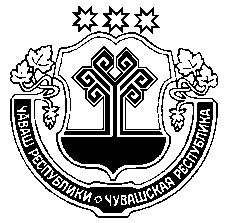    Муркаш район.н 	             администраций.                         ЙЫШЁНУ                                        2020 = №Муркаш ял.                                                        Чувашская Республика Администрация Моргаушского районаПОСТАНОВЛЕНИЕ        2020г? № с? МоргаушиОб утверждении административного регламента администрации Моргаушского района Чувашской Республики по исполнению муниципальной функции по осуществлению муниципального контроля за использованием и охраной недр при добыче общераспространенных полезных ископаемых, а также при строительстве подземных сооружений, не связанных с добычей полезных ископаемыхОб утверждении административного регламента администрации Моргаушского района Чувашской Республики по исполнению муниципальной функции по осуществлению муниципального контроля за использованием и охраной недр при добыче общераспространенных полезных ископаемых, а также при строительстве подземных сооружений, не связанных с добычей полезных ископаемыхДолжностьN каб.Служебный телефонЭлектронный адресГлава администрации Моргаушского района20162-2-36morgau@cap.ruПервый заместитель главы администрации - начальник управления экономики, сельского хозяйства и экологии20162-4-35morgau_zam@cap.ruДолжностьN каб.Служебный телефонЭлектронный адресНачальник отдела экономики и развития АПК31162-3-41morgau_econom2@cap.ru